Chaîne dédiée à l’écoute en ligne l’albums de jeunesse	YOUTUBE.COM – A livre ouvert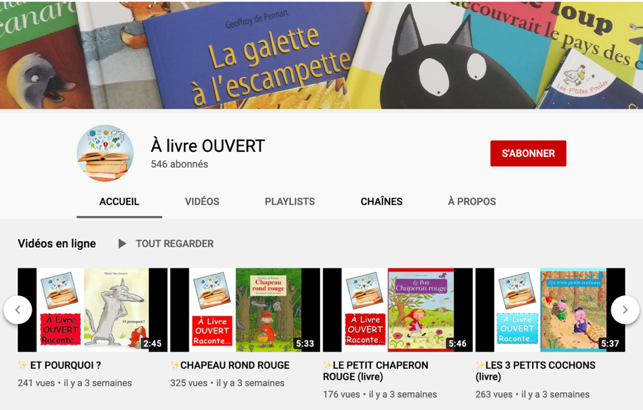 Liste collaborative - Taleming.comhttps://taleming.com/occuper-enfants-maison-coronavirus/
Histoires à écouter de pomme d’Api :
https://podcast.ausha.co/la-grande-histoire-de-pomme-d-apiLes comptines de mon enfance (TV5 monde)Une histoire... et Oli (France Inter)Visites virtuelles de muséeshttps://www.sortiraparis.com/arts-culture/exposition/articles/211750-coronavirus-les-visites-virtuelles-de-musees-a-faire-pendant-le-confinementL'Opéra de Paris met en ligne gratuitement ses spectacles pendant le confinement (www.operadeparis.fr ) À partir du 17 mars à 19h30, les opéras Manon, Don Giovanni ou encore le ballet Le Lac des Cygnes seront tour à tour disponibles en libre accès sur les sites de l'Opéra et de Culturebox (https://www.france.tv/spectacles-et-culture/)Du 17 au 22 mars : ManonDu 23 au 29 mars : Don Giovanni (2019)Du 30 au 5 avril : Le Lac des cygnes (2019)Du 06 au 12 avril : Le Barbier de Séville (2014)Du 13 au 19 avril : Soirée Robbins (2018)Du 20 au 26 avril : Les contes d’Hoffmann (2016)Du 27 au 3 mai : Carmen (2017)France TVEn coopération avec les services de l’Éducation nationale, le service public télévisé fait évoluer ses grilles de programmes pour aider les parents à faire face à cette situation de confinement. À partir de lundi 16/03, France 5 diffusera tous les jours de 16h à 16h50 un magazine intitulé “La maison Lumni”, constitué de capsules pédagogiques et adaptées au niveau scolaire des enfants. Les autres chaînes adaptent également leurs programmes avec des contenus destinés à la jeunesse L’offre Lumni est à la base une offre éducative en ligne : sur son site web, tous les contenus vidéo sont accessibles librement. Exemple : série de vidéos qui apprendront à vos enfants les bases du codage. France 4Cours dispensés par des professeurs de l’Education nationale9h-10h : CP-CE1 : 30mn lecture – 30mn math11h-12h : maternelle – programmes ludo-éducatif13h30-14h : Emission « C’est toujours pas sorcier » pour les 8-12 ans14h : collégiens15h : lycéens16h-16h50 : « La maison de Lumni » pour les 8-12 ans (idem France 5)Les mardis soir : documentaires historiques (collèges et lycées)Programmation ludo-éducatives avec une alternance de contenus scolaires et plus divertissants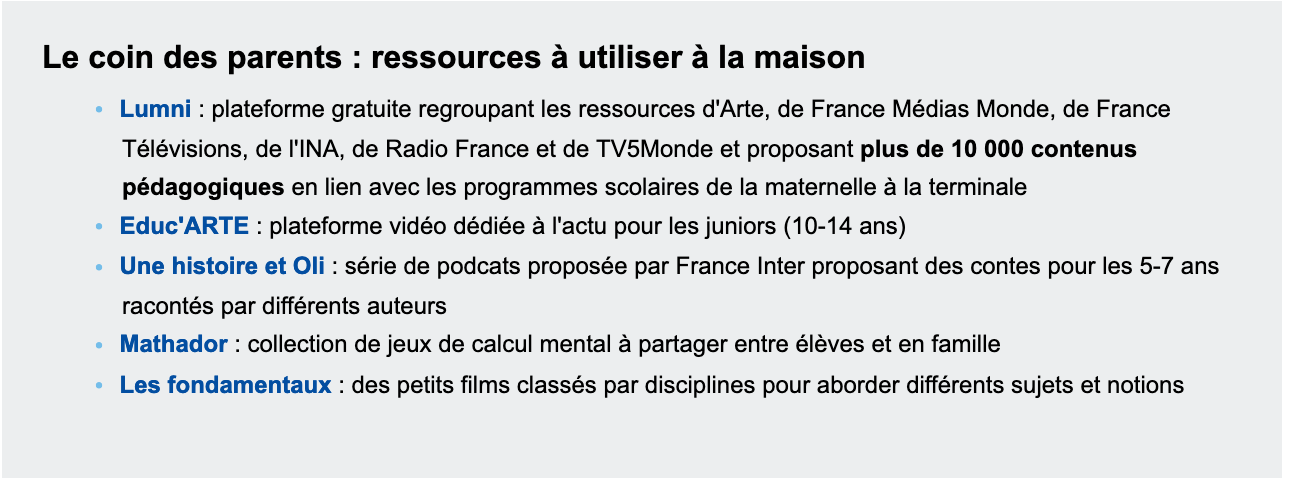 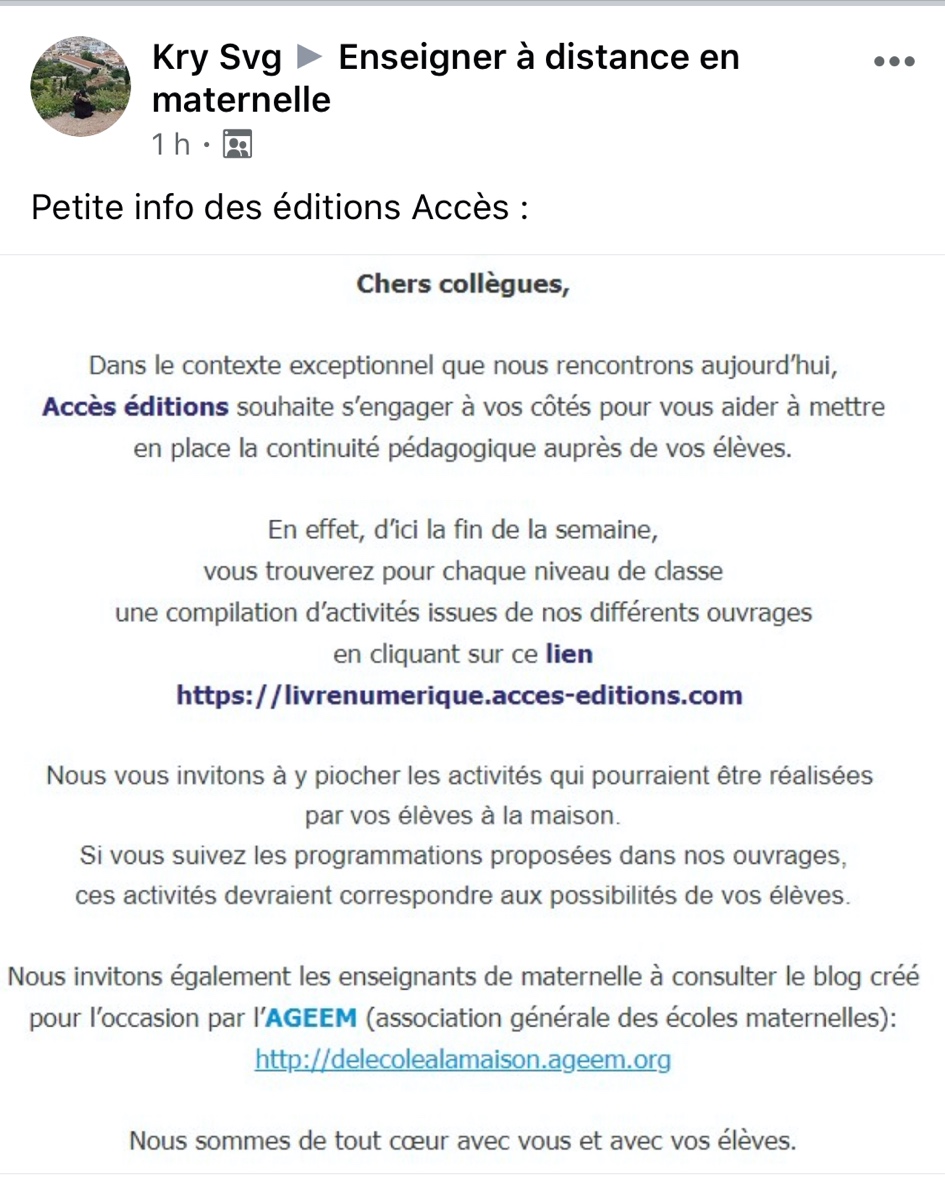 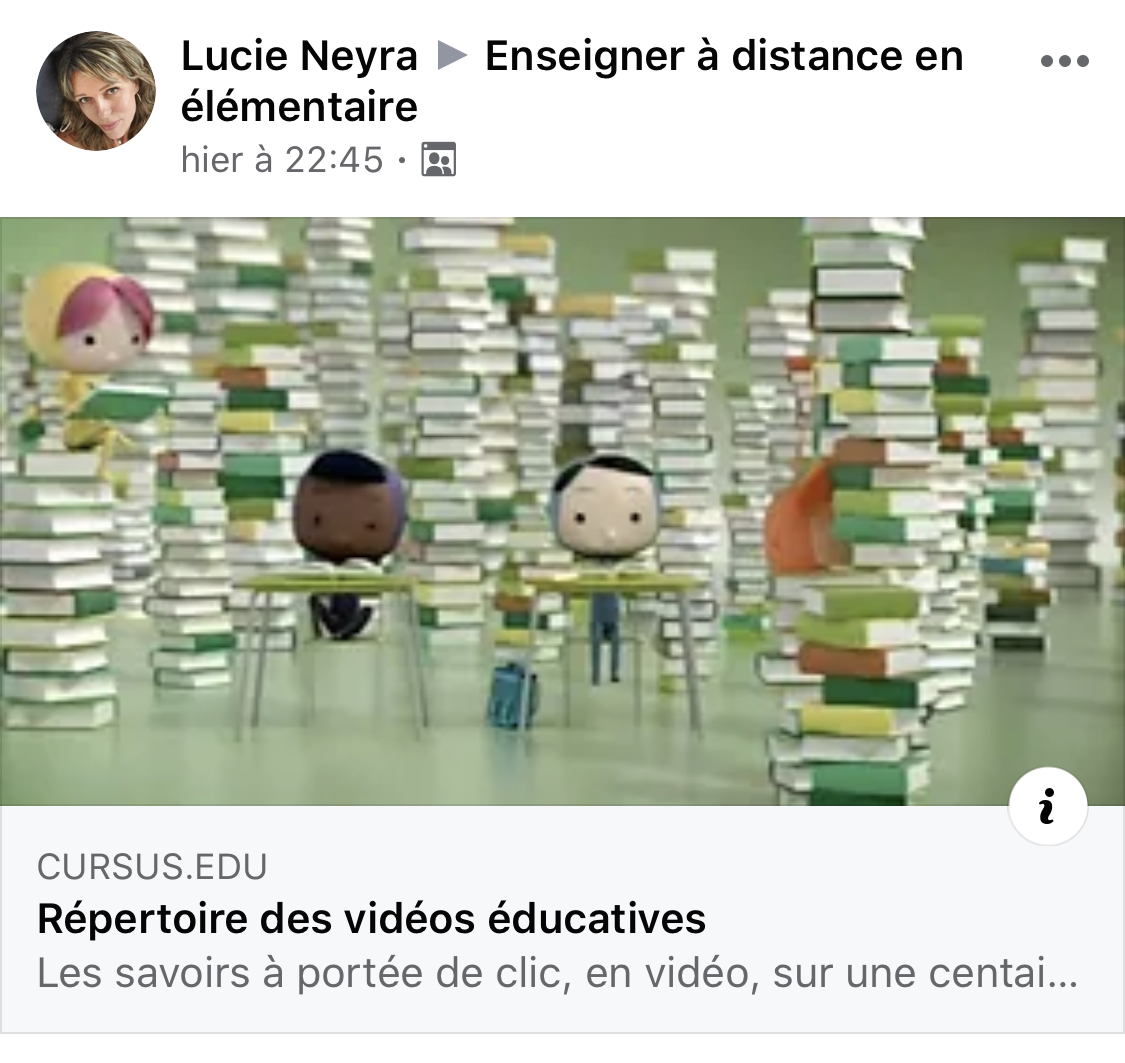 